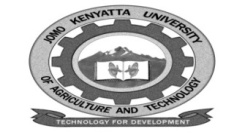 W1-2-60-1-6JOMO KENYATTA UNIVERSITY OF AGRICULTURE AND TECHNOLOGYUNIVERSITY EXAMINATIONS 2015/2016YEAR IV SEMESTER II EXAMINATION FOR THE DEGREE OF BACHELOR OF SCIENCE IN BIOTECHNOLOGYSBT 2413:  SECONDARY METABOLITESDATE:DECEMBER 2015                                                                              TIME: 2 HOURSINSTRUCTIONS:  ANSWER QUESTION  ONE AND ANY OTHER TWO QUESTIONS.QUESTION ONE (30 MARKS)a.	i.	Distinguish between secondary metabolites and primary metabolites with 				reference to fermentation.						(2 marks) 	ii.	Explain why young tissues should not be picked for extraction of secondary 			metabolites.								(2 marks)	iii.	Why should plant tissues  for extraction of secondary metabolites be dried under 			cool drafts of air at room temperature and not direct sunlight?	(2 marks)b.	i.	Explain how affinity chromatography/(ELISA) work.			(3 marks)	ii.	State two advantages of GC over HPLC.				(2 marks)c.	i.	State three advantages of bacteria as single cell protein (SCP) compared to 			yeast.									(3 marks)	ii.	What are the limitations of both production and use of microbes as (scp)											(5 marks)d.	i.	State three economic importance of the secondary metabolite ethanol.											(3 marks)	ii.	Explain  why a non desired product can be received from continuous 				fermentation unlike Batch fermentation. 				(3 marks)e.	i.	What are alkaloids?							(2 marks)	ii.	Explain why some Kenyan herbalists choose to operate  secretly in society rather 		than in open clinics.							(20 marks)QUESTION TWODiscus the recovery and purification of secondary metabolites from fermentation.(20 marks)QUESTION THREEDiscuss wine preparation from ripe grape fruits. 					(20 marks)QUESTION FOUKEMRI as a  research institute of traditional medicine has contributed much towards standardization of herbal practice  and other medicinal practices.  Discuss.	(20 marks)	